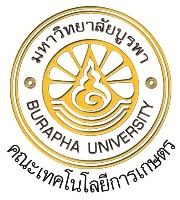 แบบบันทึกการนิเทศงานสหกิจศึกษาชื่อสถานประกอบการ..............................................................................................................................................สถานที่ตั้ง  อำเภอ/เขต............................................................จังหวัด....................................................................................รายชื่อนิสิตที่ได้รับการนิเทศในสถานประกอบการแห่งนี้  จำนวน........................คน...........................................................................................................................................................................................................................................................................................................................................................................................................รายนามผู้ร่วมนิเทศงาน1  ............................................................................2  ............................................................................ส่วนที่ 2 คุณภาพสถานประกอบการความคิดเห็นเพิ่มเติม................................................................................................................................................................................................................................................................................................................................................................................................................................................................................................................................................................................................................................................................................................................................................................................ส่วนที่ 3 คุณภาพนิสิต 	3.1 ชื่อนิสิต.............................................................................สาขาวิชา................................................................	3.3 เอกสารที่นิสิตส่งกลับระหว่างปฏิบัติงาน		  แบบแจ้งรายละเอียดที่พักระหว่างปฏิบัติงาน		  แบบแจ้งรายละเอียดงาน ตำแหน่งงาน และพนักงานที่ปรึกษา		  แบบแจ้งแผนปฏิบัติงานความคิดเห็นเพิ่มเติม....................................................................................................................................................................................................................................................................................................................................................................................................................................................................................................................................................................................     คำชี้แจง              โปรดเติมข้อความในช่องว่าง และกาเครื่องหมาย    ลงในช่องว่างที่ตรงกับระดับความคิดเห็นของท่าน     โดยมีระดับความคิดเห็น  ดังนี้             5                    หมายถึง   เห็นด้วย  หรือ  เหมาะสม  มากที่สุด             4                    หมายถึง   เห็นด้วย  หรือ  เหมาะสม  มาก             3                    หมายถึง   เห็นด้วย  หรือ  เหมาะสม  ปานกลาง             2                   หมายถึง   เห็นด้วย  หรือ  เหมาะสม  น้อย             1                   หมายถึง   เห็นด้วย  หรือ  เหมาะสม  น้อยที่สุด              หมายถึง   ไม่มีความคิดเห็นประเด็นความคิดเห็นระดับความคิดเห็นระดับความคิดเห็นระดับความคิดเห็นระดับความคิดเห็นระดับความคิดเห็นระดับความคิดเห็นประเด็นความคิดเห็น54321-1.  ความเข้าใจในแนวคิดของสหกิจศึกษา1.1  ผู้บริหาร1.  ความเข้าใจในแนวคิดของสหกิจศึกษา1.1  ผู้บริหาร1.2  เจ้าหน้าที่ฝ่ายบุคคล1.3  ผู้ดูแลการทำงานของนิสิต (Job Supervisor)2.  คุณลักษณะงานที่มอบหมายให้นิสิตปฏิบัติ2.1  ปริมาณงานมีความเหมาะสม2.  คุณลักษณะงานที่มอบหมายให้นิสิตปฏิบัติ2.1  ปริมาณงานมีความเหมาะสม2.2  คุณภาพงานตรงตามลักษณะของสาขาวิชาชีพ2.3  ลักษณะงานมีความปลอดภัย ไม่เสี่ยงหรือก่อให้เกิดอันตราย3.  การจัดการและการสนับสนุนการปฏิบัติงานสหกิจศึกษา3.1  การประสานงานภายในสถานประกอบการระหว่างฝ่ายบุคคลและ ผู้ดูแลการทำงานของนิสิต เป็นไปอย่างมีประสิทธิภาพ 3.  การจัดการและการสนับสนุนการปฏิบัติงานสหกิจศึกษา3.1  การประสานงานภายในสถานประกอบการระหว่างฝ่ายบุคคลและ ผู้ดูแลการทำงานของนิสิต เป็นไปอย่างมีประสิทธิภาพ 3.2  ฝ่ายบุคคล/ผู้เกี่ยวข้อง มีการปฐมนิเทศ แนะนำกฎระเบียบต่างๆ ขององค์กรให้นิสิตทราบ3.3  มีผู้ดูแลนิสิตภายในสัปดาห์แรกที่เข้างาน3.4  Job Supervisor มีความรู้ และประสบการณ์ ตรงกับสาขาวิชาชีพของนิสิต3.5  Job Supervisor มีเวลาให้แก่นิสิตด้านการปฏิบัติงาน3.6  Job Supervisor มอบหมายงาน สอนงาน และให้คำปรึกษาอย่างเหมาะสม3.7  มีการจัดทำแผนการทำงานตลอดระยะเวลาของการปฏิบัติงาน3.8  มีค่าตอบแทนให้นิสิตอย่างเหมาะสม3.9  จัดสวัสดิการ ( ที่พัก อาหาร รถรับส่ง ฯลฯ) ให้นิสิตอย่างเหมาะสม3.10  มีความพร้อมด้านอุปกรณ์ หรือเครื่องมือสำหรับให้นิสิตปฏิบัติงาน3.11 ให้ความสำคัญต่อการประเมินผลการปฏิบัติงาน และรายงานของนิสิต4.  คุณภาพโดยรวมของสถานประกอบการแห่งนี้ประเด็นความคิดเห็นระดับความคิดเห็นระดับความคิดเห็นระดับความคิดเห็นระดับความคิดเห็นระดับความคิดเห็นระดับความคิดเห็นประเด็นความคิดเห็น54321-1.  ความรับผิดชอบต่อหน้าที่1.1  มีความรับผิดชอบต่องานที่ได้รับมอบหมาย1.  ความรับผิดชอบต่อหน้าที่1.1  มีความรับผิดชอบต่องานที่ได้รับมอบหมาย1.2  ปฏิบัติงานด้วยความกระตือรือร้น1.3  มีการปรับปรุงคุณภาพงานที่ปฏิบัติอยู่สม่ำเสมอ1.4  ใช้เวลาในการทำงานให้เกิดประโยชน์สูงสุด1.5  มีการรายงานผลการปฏิบัติงาน2.  ความรู้ ความสามารถในการปฏิบัติงาน2.1  ปฏิบัติงานโดยใช้ความรู้ ความสามารถที่มีอยู่อย่างเต็มที่2.  ความรู้ ความสามารถในการปฏิบัติงาน2.1  ปฏิบัติงานโดยใช้ความรู้ ความสามารถที่มีอยู่อย่างเต็มที่2.2  มีความสามารถในการประยุกต์ใช้ความรู้2.3  มีความชำนาญในด้านปฏิบัติการ2.4  มีความสามารถในการวางแผน จัดลำดับความสำคัญของงาน2.5  ใฝ่รู้ สนใจศึกษาหาความรู้ใหม่ๆ เพิ่มเติม3.  คุณลักษณะส่วนบุคคล3.1  ปฏิบัติตามกฎระเบียบ หรือข้อบังคับขององค์กรโดยเคร่งครัด3.  คุณลักษณะส่วนบุคคล3.1  ปฏิบัติตามกฎระเบียบ หรือข้อบังคับขององค์กรโดยเคร่งครัด3.2  เข้างานตรงเวลา ไม่เคยขาด ไม่เคยสาย3.3  ให้ความเคารพเชื่อฟังผู้บังคับบัญชา3.4  มีความขยัน อดทน สู้งาน3.5  มีคุณธรรม จริยธรรม เช่น ซื่อสัตย์ สุจริต รักษาความลับองค์กร3.6  มีความคิดริเริ่ม  สร้างสรรค์3.7  มีความมั่นใจในตนเอง กล้าสอบถาม และเสนอความคิดเห็น3.8  มีบุคลิกภาพ และวางตัวเหมาะสม เช่น การแต่งกาย กิริยาวาจา วุฒิภาวะ3.9  มีความสามารถในการทำงานเป็นทีมร่วมกับผู้อื่น3.10 ใช้ทรัพยากรขององค์กรอย่างรู้คุณค่า เช่นไฟฟ้า วัสดุสิ้นเปลืองต่างๆ 4.  สรุปคุณภาพโดยรวมของนิสิตคนนี้